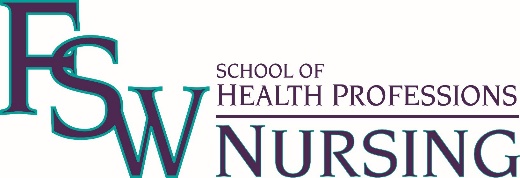 Nursing District Meeting AgendaDate: 	March 16th, 2018   	9:30 – 4:30pm					            Facilitator:  Dr. Deb Selman  Minutes: Chris Renda?Florida SouthWestern State CollegeASN programATI Grading Rubric OptionsCurrent RubricOption 1:Option 2: Option 3:Questions on Your Use of ATI’s CBC Assessments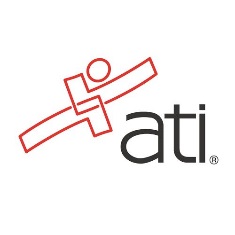 Please return your answers to Gina Kellogg at gina.kellogg@atitesting.com.
Your Name:Your Title:Your School/Program:How long has your program been using ATI products?
How long have you been using a concept-based curriculum (CBC)?
Did ATI’s Consulting Team assist you in transitioning to a CBC? If so, can you describe that process?
What unique challenges have you faced since the transition to CBC? (Has measurement of student proficiency been among these challenges?)
During the time you’ve been using ATI’s CBC Assessments, how has your program changed/ improved?
How did ATI’s staff support your use of CBC Assessments into your program?
How has ATI’s active-learning tools (such as Video Case Studies, Nurse’s Touch, Real Life, etc.) enhanced your CBC?
What was the process of aligning/integrating ATI’s CBC Assessments with your custom CBC? How difficult/easy was the process?
How well did ATI’s concepts and exemplars/topics in each level align with the concepts and exemplars you already had in place? Can you describe?
How have ATI’s CBC Assessments helped in evaluating your students?
How important is a standardized assessment in gauging how your students track against national norms? 
How will it impact your program to have nationally normed assessments in the future?
How did ATI’s Integration Team help to incorporate and align ATI’s suite of CBC solutions with your curriculum?
What have students’ responses been to the ATI Assessments?
What is missing from ATI’s suite of solutions that could enhance your CBC program?
What ATI programs have most enhanced your CBC program’s success?OFFICE HOURS8.1.2 Office HoursA. Full-time faculty are required to schedule a minimum of ten (10) hours per week of office hours, during Fall and Spring semesters. Office hours will be posted on or adjacent to faculty office doors by means of a “Class and Office Hours Schedule.” Additional office hours beyond the required ten (10) hours may be scheduled and students may also be seen by appointment.B. In order to accommodate online student needs, a faculty member may keep office hours in proportion to his/her teaching load. That is, teaching 15 online hours as base load equals up to 5 online office hours, 12 online hours as base load equals up to 4 online office hours, 6 or less teaching hours as base load equals up to 3 online office hours.In the College Operating Procedure 03-1105 Faculty Office HoursThe above is repeated and item C is stated:C. The configuration of these office hours is subject to the approval of the professor’s supervisor but should be distributed equally over the five work days each week. An office hour ideally is a minimum of one hour in length. When scheduling office hours, stated time should be no sooner than ten minutes before or after a class on the same day.FSW Administration Response to Office Hours:Any management right that we don’t “give up” in the CNA remains a management right.  The COP provides that office hours spread over 5 days is ideal, but it is up to the supervisor to work with the faculty to come up with the reasonable plan.  Ultimately it is up to the supervisor to approve or not approve.Operationally, if the faculty has other campus engagement on Fridays (teaches a class, regularly scheduled meetings) then it is acceptable that their office hours are spread over 5 days.TopicPresenterTimeCall to OrderDeb Selman9:30AttendanceAll Faculty and StaffWelcome: Students, Adjuncts, Clinical AssociatesApproval of Minutes from Feb 9th, 2018 Meetings – All and LeeDeb SelmanCongratulations to Jenniene Lambert re: Collier NSNAJenneine LambertBusiness:  Mission and Administrative Capacity Advisory Meeting ResultsLPN Gold Standard Pathway Changes – Admission PointsDeb SelmanFaculty and StaffCourse Leads for ANEWA. Hope GoodwinCurriculum Vote to change ATI grid points in the grid on proficiency level. (See Attached Options)Vote Pharmacology Course changes for Fall Preceptorship DiscussionAd hoc group formed for the immediate purpose to address issues with the CBC and design some improvementsVote Level I Meeting- Nursing Process:There is a suggestion from Level II to move a part of the nursing process to level I.Although Clinical Decision Making (exemplar: Nursing Process) is not one of level I's concepts/modules, it was felt that since we teach the concept of assessment in Level I it is realistic to think that we could add an explanation of what the nursing process is and the phases.The suggestion is to add pages 2328-2333 (2nd ed) or 2494-2499 (3rd ed) to the concept of Assessment's reading assignment.Syllabus Reduction DiscussionCurriculum dropbox submissions – Catalog RevisionOther Level Reporting UpdatesA. Angela VitaleB. Carry CartyC. Bobby Holbrook and Andrea StorrieD. Debra WeeksE. Pat ArcidiaconoF. Pat ZebrookG. Deb SelmanH. Level Leads10:00Outcomes CBC Outcomes ARC UpdateA. June Davis11:15Resources Textbook adoption discussion and VotePerkinsBudget – Nurse Tim – Wendy MorriseLearning Update and ChangesA. Deb SelmanB. Bobby Holbrook C. Rozalind Jester11:30 Rozalind JesterStudentsStudent Advising UpdateAmount of work in Pharmacology discussion Other open discussionWendy OrtizOpen Discussion1:00Other BusinessSimulation EvaluationsATI Capstone Discussion and CBC Interview for Publishing Survey Questions - AttachedACEN updates/minutes in Faculty PortalOffice Hours (See attached)Student Incident Reporting and CommunicationPinning Ceremony Discussion and VoteFall Planning – 50th Anniversary Tailgate?April Meeting Date, Time, LocationA. Lynne CrandallB– E. Deb SelmanF– G. Open Discussion Adjourn4:30Points awarded for practice test, 10 pts each, A and BPoints awarded for remediation time in ATI or TemplatesLevel of proficiency on proctored assessmentPoints awarded for proficiency level on proctored assessmentTotal Points Awarded2020Proficiency level 3601002020Proficiency level 250902020Proficiency level 110502020Proficiency below level 1040Points awarded for practice test, 10 pts each, A and BPoints awarded for remediation time in ATI or TemplatesLevel of proficiency on proctored assessmentPoints awarded for proficiency level on proctored assessmentTotal Points Awarded2020Proficiency level 3601002020Proficiency level 250902020Proficiency level 140802020Proficiency below level 13070Points awarded for practice test, 10 pts each, A and BPoints awarded for remediation time in ATI or TemplatesLevel of proficiency on proctored assessmentPoints awarded for proficiency level on proctored assessmentTotal Points Awarded2020Proficiency level 3601002020Proficiency level 245852020Proficiency level 130702020Proficiency below level 12060Points awarded for practice test, 10 pts each, A and BPoints awarded for remediation time in ATI or TemplatesLevel of proficiency on proctored assessmentPoints awarded for proficiency level on proctored assessmentTotal Points Awarded2020Proficiency level 3601002020Proficiency level 245852020Proficiency level 135752020Proficiency below level 12565